ПРОЕКТ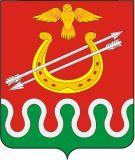 КРАСНОЯРСКИЙ КРАЙБОГОТОЛЬСКИЙ РАЙОННЫЙ СОВЕТ ДЕПУТАТОВГ.БОГОТОЛРЕШЕНИЕ« _____ » ________ 2022 года						№ __________О ВНЕСЕНИИ ИЗМЕНЕНИЙ В РЕШЕНИЕ БОГОТОЛЬСКОГО РАЙОННОГО СОВЕТА ДЕПУТАТОВ ОТ 16.12.2021 № 12-117 «ОБ УТВЕРЖДЕНИИ ПОЛОЖЕНИЯ О КОМИССИИ ПО СОБЛЮДЕНИЮ ТРЕБОВАНИЙ К СЛУЖЕБНОМУ ПОВЕДЕНИЮ МУНИЦИИПАЛЬНЫХ СЛУЖАЩИХ И УРЕГУЛИРОВАНИЮ КОНФЛИКТА ИНТЕРЕСОВ В АДМИНИСТРАЦИИ БОГОТОЛЬСКОГО РАЙОНА»В соответствии с Указом Президента РФ от 01.07.2010 № 821 «О комиссиях по соблюдению требований к служебному поведению федеральных государственных служащих и урегулированию конфликта интересов», с Уставом Боготольского района Красноярского края, Боготольский районный Совет депутатов РЕШИЛ:1. В приложение к Решению Боготольского районного Совета депутатов от 16.12.2021 № 12-117 «Об утверждении положения о комиссии по соблюдению требований к служебному поведению муниципальных служащих и урегулированию конфликта интересов в администрации Боготольского района» (далее – Положение) внести следующие изменения и дополнения:1.1. Абзац второй пункта 1.4 Положения изменить, изложить в следующей редакции:«- содействие администрации Боготольского района в осуществлении в администрации Боготольского района Красноярского края мер по предупреждению коррупции»;1.2. В абзаце втором подпункта «б» пункта 3.1. раздела 3 Положения слова «по государственному управлению» заменить словами «по муниципальному управлению»;1.3. В подпункте «в» пункта 3.1. раздела 3 Положения слова «руководителя муниципального органа» заменить словами «Главы Боготольского района»;1.4. В подпункте «г» пункта 3.1. раздела 3 Положения слова «руководителем муниципального органа» заменить словами «Главой Боготольского района»; 1.5. Подпункт а) пункта 3.2. раздела 3 Положения изменить изложить в следующей редакции:«а) фамилию, имя, отчество муниципального служащего, дата его рождения, адрес места жительства, замещаемые должности в течении последних двух лет со дня увольнения с муниципальной службы, наименование, местонахождение коммерческой или некоммерческой организации, характер ее деятельности, должностные (служебные) обязанности, исполняемые гражданином во время замещения им должности муниципальной службы, функции по муниципальному управлению в отношении коммерческой или некоммерческой организации, вид договора (трудовой или гражданско-правовой), предполагаемый срок его действия, сумма оплаты за выполнение (оказание) по договору работ (услуг);1.6.  В подпункте «б» пункта 3.17. Положения слова «руководителю органа местного самоуправления»  заменить словами «Главе Боготольского района»;1.7. В подпункте «б» пункта 3.18 Положения слова «руководителю органа местного самоуправления» заменить словами «Главе Боготольского района»;1.8. В подпункте «а» пункта 3.19. Положения слова «по государственному управлению» заменить словами «по муниципальному управлению»;1.9. В подпункте «б» пункта 3.19. Положения слова «по государственному управлению» заменить словами «по муниципальному управлению»;1.10.  В подпункте «в» пункта 3.20. Положения слова «руководителю органа местного самоуправления» заменить словами «Главе Боготольского района»;1.11.  В подпункте «а» пункта 3.21. Положения слово «установить» заменить словом «признать»;1.12. В подпункте «б» пункта 3.21. Положения слово «установить» заменить словом «признать»;1.13.  В подпункте «б» пункта 3.21. Положения слова «представителю нанимателя» заменить словами «Главе Боготольского района»;1.14. В подпункте «б» пункта 3.22. Положения слова «представителю нанимателя (работодателю» заменить словами «Главе Боготольского района»1.15. В пункте 3.27.  Положения слова «в администрацию Боготольского района» заменить словами «Главе Боготольского района»;1.16. В пункте 3.28.  Положения слова «Представитель  нанимателя (работодатель)» заменить словами «Глава Боготольского района».2. Контроль за исполнением Решения возложить на постоянную комиссию по законодательству и местному самоуправлению (Председатель – Петрова Н.Б.).3. Опубликовать настоящее Решение в периодическом печатном издании «Официальный вестник Боготольского района» и разместить на официальном сайте Боготольского района в сети Интернет www.bogotol-r.ru4. Решение вступает в силу со дня, следующего за днем его официального опубликования.Председатель Боготольского 				Исполняющий полномочия районного Совета депутатов				главы Боготольского района____________В.О. Усков				_________Н.В. Бакуневич